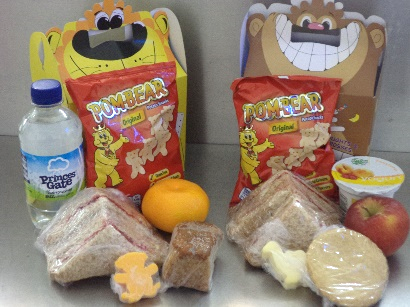 Lunch Box Menu £2.50Please tick your choiceLunch Box Menu £2.50Please tick your choice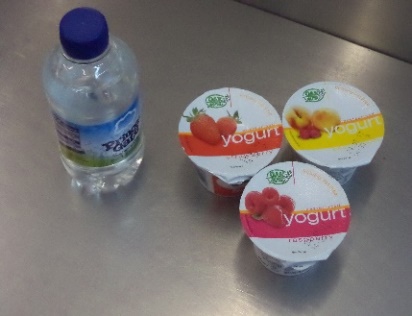 CHOICE 1 Still water OR Fruit yoghurt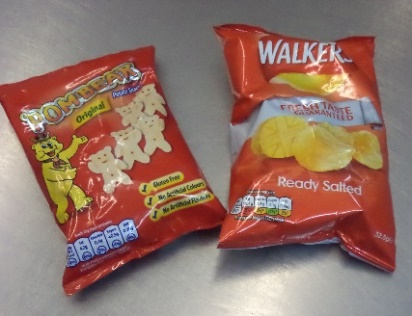 CHOICE 2Pom BearsorPlain crisps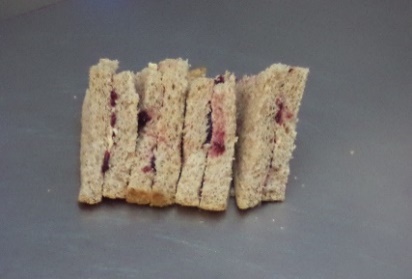 CHOICE 3 Marmite sandwichorCheese sandwichorJam sandwich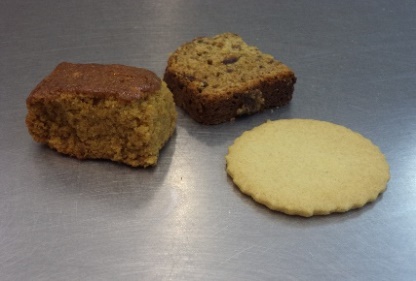 CHOICE 4Homemade fruit loaforHomemade biscuit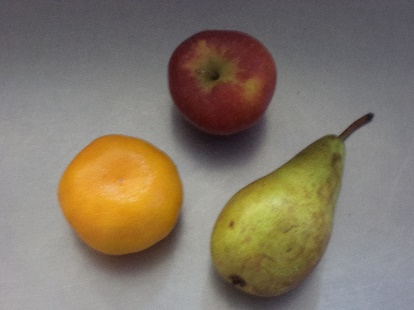 CHOICE 5AppleorSatsumaorPear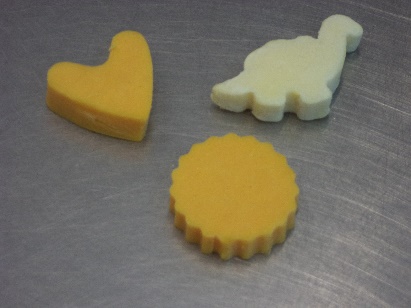 Piece of cheese included with each lunch box